SOAL PRE-TESTSOAL PRETESTMata Pelajaran  		: MatematikaKelas 				: IVHari/Tanggal 		: Rabu, 19 April 2017Waktu 			: 09.45 Wita & 15.00 WitaPetunjuk mengerjakan soal :tuliskan nama dan nis pada lembar jawaban yang disediakanbacalah soal dengan cermat dan teliti. Kerjakanlah terlebih dahulu soal yang anda anggap mudah.Berilah tanda silang (x) salah satu jawaban A, B, C dan D pada lembar jawaban yang telah tersediaJika ada soal yang belum jelas, silahkan ditanyakan langsung.Tidak diperbolehkan untuk membuka catatan dan bekerjasama dengan teman Soal :1.	Perhatiakan gambar berikut !Bangun ruang tersebut dinamakan ...A. Balok					 	C.  KubusB. Prisma 						D.  Tabung2.	Bentuk gambar berikut yang tidak berbentuk bangun ruang balok adalah...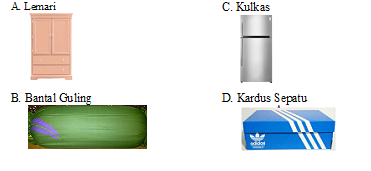 3.	Perhatikan gambar berikut !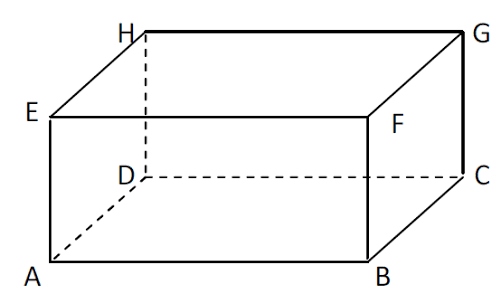 	Rusuk yang sama panjang dengan rusuk CG adalah ...	A. AE			B. AB	 		C. AD			D. BC4.	Sisi yang besarnya sama dengan sisi ADHE pada gambar nomor 3 adalah ...	A. BCGF			B. ACGF		D. DCGH		D. DEFG5.	titik sudut yang terdapat pada bangun ruang kubus banyaknya adalah	A. 8						C. 4	B.	6						D. 36.	Jumlah rusuk pada bangun ruang balok adalah...	A.	6			B. 8			C.12			D.167.	Perhatikan gambar berikut !	Panjang ruas garis AC sama panjang dengan...	A. EG			B. HG			C. AH			D. AD8.	Jumlah Rusuk pada bangun ruang kubus adalah...	A. 6			B. 8			C. 10			D.  129. 	Banyaknya bidang sisi pada bangun ruang kubus adalah 	A. 3						C. 5	B. 4						D. 610.	Berikut ini yang bukan merupakan gambar jaring-jaring balok adalah...	A.							C.	B.		`					D.	11.	Unsur-unsur pada bangun ruang balok yang berjumlah 8 adalah ...	A. 	Diagonal ruang					C. Titik sudut	B. 	Bidang sisi						D. Rusuk12.	Perhatikan gambar berikut !	Bidang sisi BCGF sejajar dengan bidang sisi...	A.	ABCD		B. ADHE		C. ABFE		D. DCGH13. 	Gambar dibawah ini yang merupakan jatring-jaring kubus , kecuali ...	A.							C.		B.							D.	14.	Perhatikan gambar di bawah! berikut ini rusuk yang tidak sejajar dengan  rusuk BF adalah ...	A. AE						C. DH	B. CG						D. BC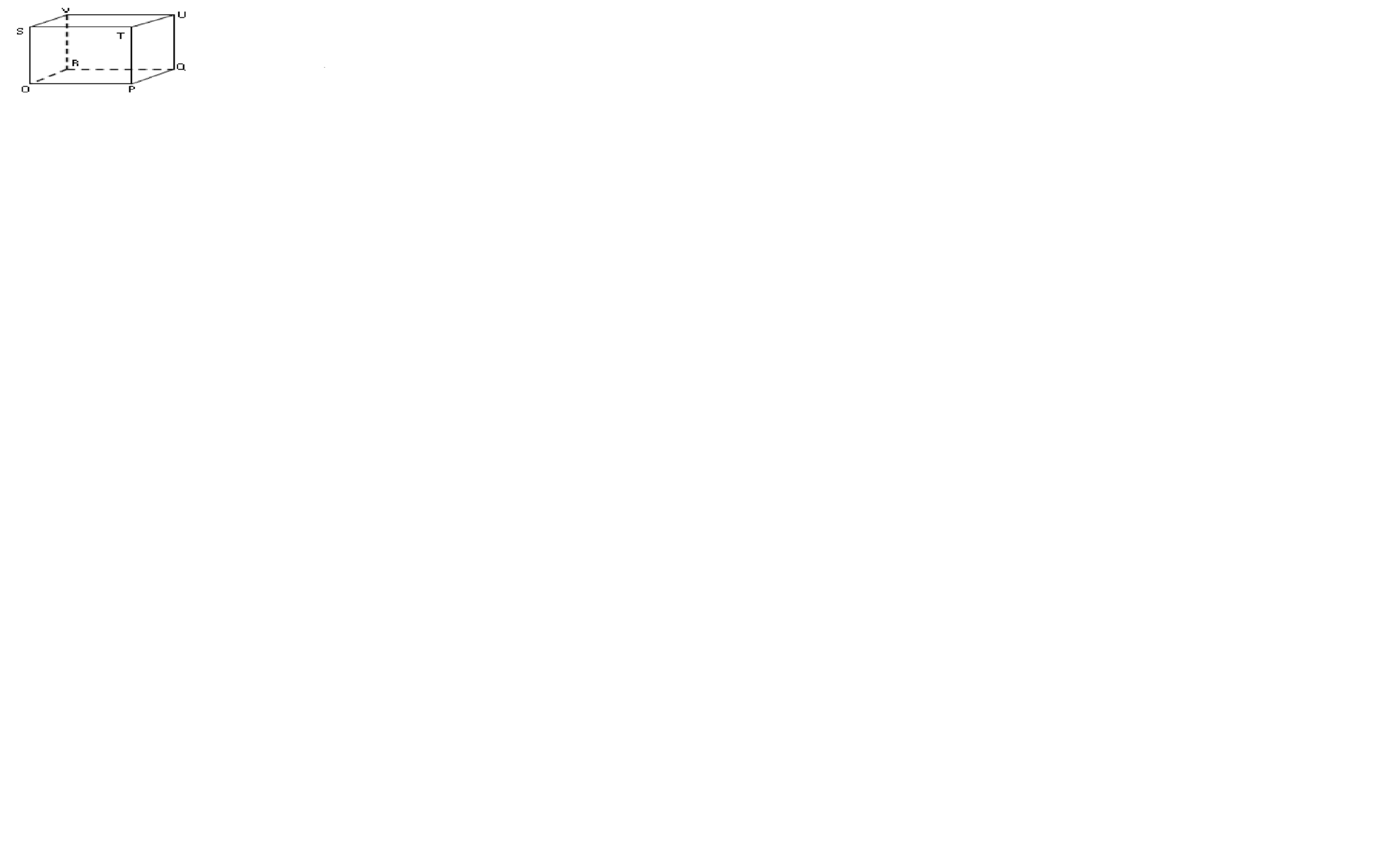 15.	Rusuk yang tidak terletak pada sisi STUV pada gambar di samping adalah... 	A. ST			C. TU	B. SV			D. TP		16.	yang merupakan pasangan 2 rusuk yang sejajar pada gambar di samping adalah..	A. OR dan PQ	B. OS  dan SV	C. PT  dan PQ	D. OR dan ST 17.	Alas pada kubus berbentuk...	A. Trapseium					C. Persegi	B. Persegi panjang 				D. Jajar genjang18. Panjang diagonal sisi KP seperti pada gambar berikut sama panjang dengan diagonal sisi ... 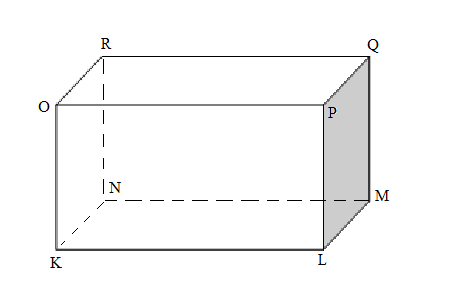 	A. LQ						C. LO	B. KL						D. NO 19.	Bidang sisi yang sama besarnya dengan bidang sisi LMPQ pada gambar berikut adalah	A. KNRO					C. KLMN	B. KLPO					D. MQRN20.	Diagonal yang berpotongan dengan BG adalah CF						C. BDAC						D.AHSOAL POST-TESTSOAL POSTTESTMata Pelajaran  		: MatematikaKelas 				: IVHari/Tanggal 		: Jum’at 28 April 2017Waktu 			: 09.45 Wita dan 15.00Petunjuk mengerjakan soal :tuliskan nama dan nis pada lembar jawaban yang disediakanbacalah soal dengan cermat dan teliti. Kerjakanlah terlebih dahulu soal yang anda anggap mudah.Berilah tanda silang (x) salah satu jawaban A, B, C dan D pada lembar jawaban yang telah tersediaJika ada soal yang belum jelas, silahkan ditanyakan langsung.Tidak diperbolehkan untuk membuka catatan dan bekerjasama dengan teman Soal :1.	Perhatiakan gambar berikut !Bangun ruang tersebut dinamakan ...A. Balok					 	C.  KubusB. Prisma 						D.  Tabung2. 	Sisi yang besarnya sama dengan sisi ADHE pada gambar di bawah adalah ...	A. DCGH						C. BCGF	B. DEFG 						D. ACGF		3.	Perhatikan gambar berikut !	Bidang sisi BCGF sejajar dengan bidang sisi...	A. ADHE 	B. ABFE		C. DCGH	    D. ABCD4.	Bentuk gambar berikut yang tidak berbentuk bangun ruang balok adalah...5. 	Banyaknya bidang sisi pada bangun ruang kubus adalah 	A. 6						C. 4	B. 5						D. 36.	Jumlah Rusuk pada bangun ruang kubus adalah...	A. 12			B. 10			C. 8			D.  67.	Alas pada kubus berbentuk...	A. Jajar genjang					C. Trapseium	B. Persegi						D. Persegi panjang8.	Jumlah rusuk pada bangun ruang balok adalah...	A. 16 			B. 12			C. 8			D.  69.	titik sudut yang terdapat pada bangun ruang kubus banyaknya adalah	A.	8						C. 3	B. 4						D. 610. 	Gambar dibawah ini yang merupakan jatring-jaring kubus , kecuali ...	A.							C.		B.							D.	11.	Bidang sisi yang sama besarnya dengan bidang sisi LMPQ pada gambar berikut adalah	A. MQRN					C. KNROB. KLMN					D. KLPO12.	Perhatikan gambar berikut !	Rusuk yang sama panjang dengan rusuk CG adalah ...	A. AD		 B. AE			C. BC		D. AB	13.	Berikut ini yang bukan merupakan gambar jaring-jaring balok adalah...	A.							C.	B.		`					D.	14.	yang merupakan pasangan 2 rusuk yang sejajar pada gambar di samping adalah..	A. PT  dan PQ	B. OR dan ST	C. OR dan PQ	D. OS  dan SV 15.	Perhatikan gambar di bawah! berikut ini rusuk yang tidak sejajar dengan  rusuk BF adalah ...	A. BC						C. AE	B. DH						D. CG16.	Rusuk yang tidak terletak pada sisi STUV pada gambar di samping adalah... 	A. SV			C. TP	B. TU			D. ST	17.	Perhatikan gambar berikut !	Panjang ruas garis AC sama panjang dengan...A.HG		B. AH			C. AD 			D. EG	18.	Diagonal yang berpotongan dengan BG adalah AH						C. ACBD						D. CF19.	Unsur-unsur pada bangun ruang balok yang berjumlah 8 adalah ...	A. Titik sudut 					C. Bidang sisi				B. Rusuk 						D. Diagonal ruang20. Panjang diagonal sisi KP seperti pada gambar berikut sama panjang dengan diagonal sisi ... 	A. KL						C. LQ		B. NO 						D. LO	KUNCI JAWABAN INSTRUMEN PRETEST DAN POSTTESTKunci Jawaban Instrumen PretestKunci Jawaban Instrumen PosttestCBAAACADDCCBADDACCAAACABAABBADCBDCADCDAD